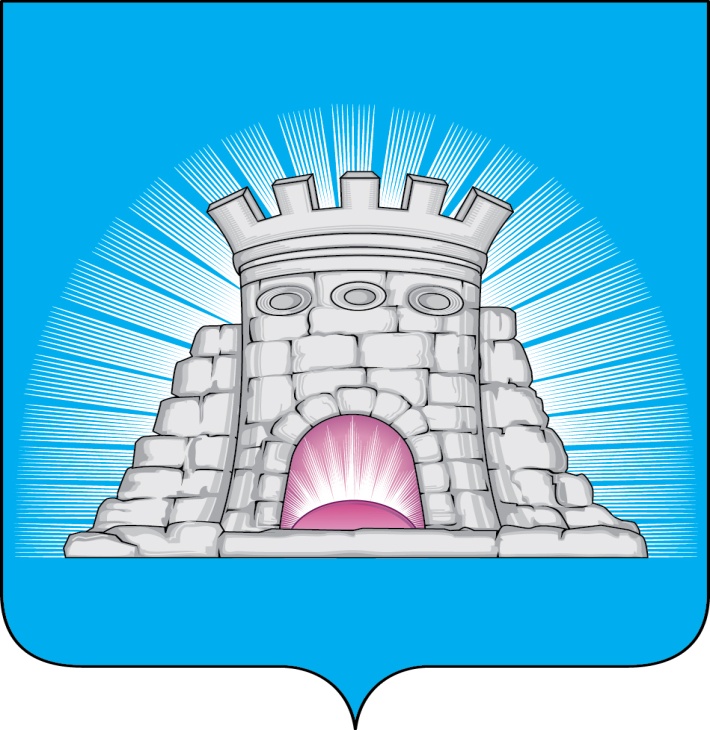 РАСПОРЯЖЕНИЕ22.03.2024  № 58г. Зарайск О проведении Рабочей встречи представителей Министерства образования Московской области, Зонального объединения муниципальных органов Управления образования и Коломенской епархии Русской Православной Церкви «Основы православной культуры в школе. Осознанный выбор модуля – диалог с родителями» на территории городского округа Зарайск Московской области26 марта 2024 года	В соответствии с планом совместных мероприятий Министерства образования Московской области и Московской митрополии Русской Православной Церкви, на основании письма Министерства образования Московской области от 18.03.2024 года № 18Исх-5189/05:Провести Рабочую встречу представителей Министерства образования Московской области, Зонального объединения муниципальных органов Управления образования и Коломенской епархии Русской Православной Церкви «Основы православной культуры в школе. Осознанный выбор модуля – диалог с родителями» на территории городского округа Зарайск Московской области (далее – Рабочая встреча) 26 марта 2024 года.Определить местом проведения Рабочей встречи МБУ «Дворец культуры имени В.Н. Леонова» (Московская область, г. Зарайск, Площадь Бахрушиных, 1А). Утвердить состав Организационного комитета по подготовке и проведению Рабочей встречи (приложение 1).Утвердить смету на подготовку и проведение Рабочей встречи (приложение 2). 													006041Заместителю главы администрации городского округа Зарайск Московской области Гулькиной Р.Д. осуществить координацию работы по подготовке и проведению Рабочей встречи.Заместителю главы администрации городского округа Зарайск Московской области Москалеву С.В. принять необходимые меры для обеспечения безопасности при проведении Рабочей встречи.Заместителю главы администрации городского округа Зарайск Московской области Простоквашину А.А. оказать содействие в приведении в надлежащее состояние территории МБУ «Дворец культуры имени В.Н. Леонова» и стоянок вблизи МБУ «Дворец культуры имени В.Н. Леонова».Начальнику отдела экономики и инвестиций администрации городского округа Зарайск Московской области Кочергаевой Л.А. оказать содействие в организации питания представителей Министерства образования Московской области, Зонального объединения муниципальных органов Управления образования, Коломенской епархии Русской Православной Церкви и делегаций от муниципальных образований Московской области.Начальнику управления образования администрации городского округа Зарайск Прокофьевой Е.Н. обеспечить подготовку сценария проведения Рабочей встречи, встречу и регистрацию участников мероприятия.Председателю комитета по культуре, физической культуре, спорту, работе с детьми и молодежью администрации городского округа Зарайск              Орловскому А.М. осуществить контроль за подготовкой помещений МБУ «Дворец культуры имени В.Н. Леонова», проведением культурной части, звукового и мультимедийного сопровождения. Рекомендовать начальнику ОМВД России по городскому округу Зарайск Бескровному А.В. обеспечить охрану общественного порядка, безопасность дорожного движения вблизи МБУ «Дворец культуры имени В.Н. Леонова»           (ул. Первомайская, пл. Урицкого, ул. Карла Маркса, ул. Красноармейская).Рекомендовать главному врачу ГБУЗ МО «Зарайская больница» Макарову Н.B. проинформировать службу «Скорая помощь» о проведении Рабочей встречи, обеспечить «приоритетный вызов» 26.03.2024.Службе по взаимодействию со СМИ администрации городского округа Зарайск Московской области (Кострикина Т.Д.) обеспечить информирование населения посредством привлечения ООО «Квант», размещения информационных материалов на сайте и в социальных сетях администрации и главы городского округа Зарайск Московской области о проведении Рабочей встречи.Начальнику финансового управления администрации городского округа Зарайск Московской области Зудиной Т.А. выделить управлению образования администрации городского округа Зарайск Московской области денежные средства на проведение данного мероприятия согласно смете.Контроль за исполнением настоящего распоряжения возложить на заместителя главы администрации городского округа Зарайск Московской области               Гулькину Р.Д.И.о. главы городского округа Зарайск С.В. Москалев  ВерноНачальник службы делопроизводства		    Л.Б. Ивлева   22.03.2024 Разослано:  в  дело, УО – 2, ОЭ и И, комитет по КФКСР с Д и М, ОМВД, Зарайская больница, ФУ, орг. комитет – 5, СВ со СМИ, прокуратура.Головина8 946 66 2-56-32									Приложение 1  									УТВЕРЖДЕНО 									распоряжением и.о. главы 									городского округа Зарайск 									от 22.03.2024 № 58Состав                                                                                                                                                          организационного комитета                                                                                                                                    по подготовке и проведению Рабочей встречи                                                                                                       26 марта 2024 года         1. Гулькина Р.Д. – заместитель главы администрации городского округа Зарайск Московской области (председатель оргкомитета).Члены оргкомитета:Москалев С.В. – заместитель главы администрации городского округа Зарайск Московской области.Простоквашин А.А. – заместитель главы администрации городского округа Зарайск Московской области. Кочергаева Л.А. – начальник отдела экономики и инвестиций администрации городского округа Зарайск Московской области.Зудина Т.А. – начальник финансового управления администрации городского округа Зарайск Московской области. Орловский А.М. – председатель комитета по культуре, физической культуре, спорту, работе с детьми и молодёжью администрации городского округа Зарайск Московской области.Павелькин С.Ю. – директор МБУ «Благоустройство, ЖКХ и ДХ городского округа Зарайск».Прокофьева Е.Н. – начальник управления образования администрации городского округа Зарайск Московской области.Лабутина Т.П. – директор МБУ «Дворец культуры имени В.Н. Леонова».  Протоиерей Пётр Спиридонов – Благочинный церквей Зарайского округа.Священник Дионисий Утенков – настоятель Благовещенского храма г. Зарайск, член Епархиального отдела религиозного образования и катехизации.                                 Бескровный А.В. – начальник Отдела МВД России по г.о. Зарайск (по согласованию).Макаров Н.B. – главный врач ГБУЗ МО «Зарайская больница». 									Приложение 2  									УТВЕРЖДЕНО 									распоряжением и.о. главы 									городского округа Зарайск 									от 22.03.2024 № 58Сметана подготовку и проведение Рабочей встречи представителей Министерства образования Московской области, Зонального объединения муниципальных органов Управления образования и Коломенской епархии Русской Православной Церкви «Основы православной культуры в школе. Осознанный выбор модуля – диалог с родителями» на территории городского округа Зарайск Московской области26 марта 2024 годаЗакупка сувениров – 300 шт. x 500 руб. = 150000,00 рублей.Итого на общую сумму: 150 000,00 (сто пятьдесят тысяч) рублей. 